萍乡市2021年度考试录用公务员递补面试人员名单（42人）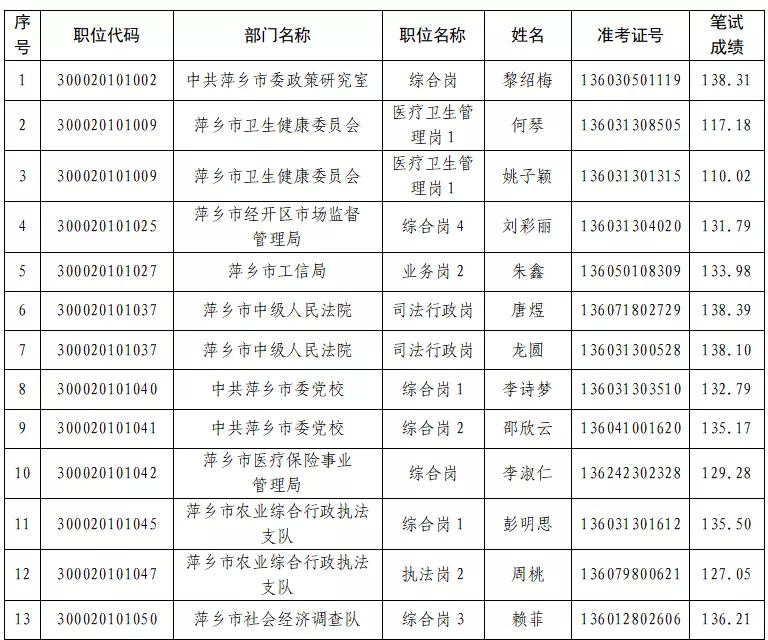 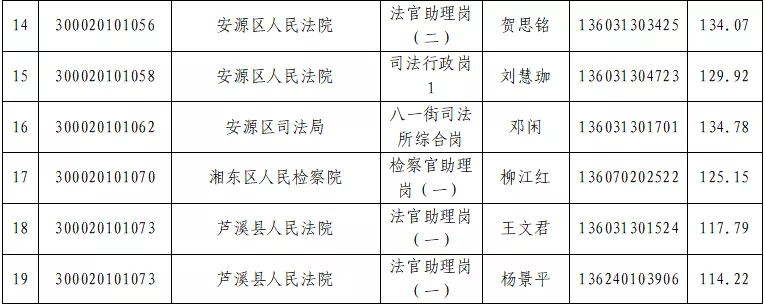 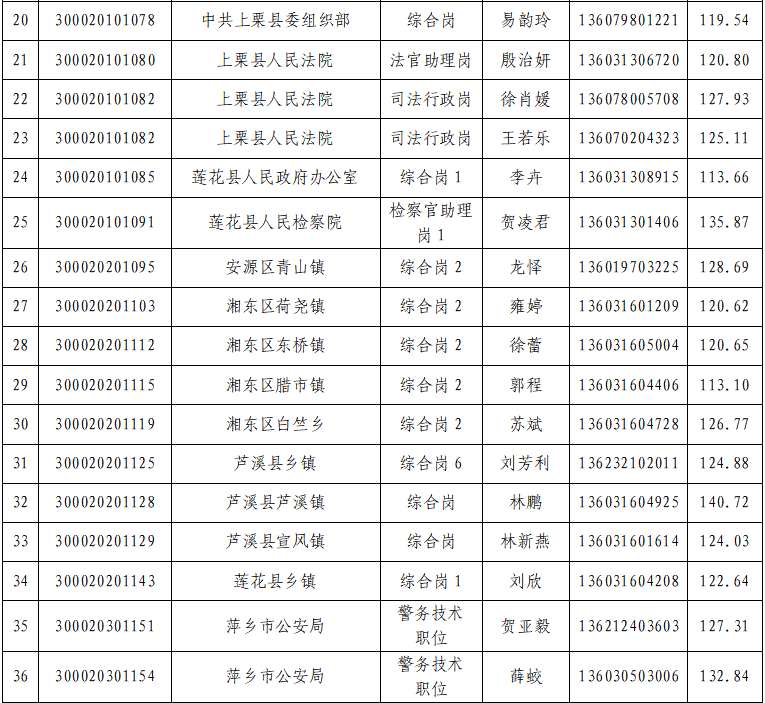 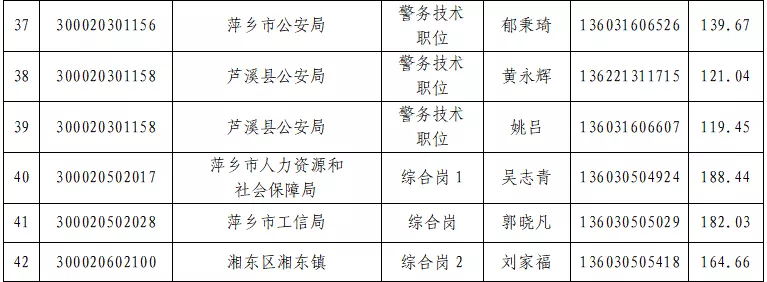 